January 2023	    U.S.W. 11-75 Monthly Newsletter         Volume   01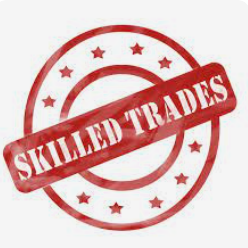 1285 Minnehaha Avenue E. St. Paul, MN. 55106 (651) 774-5943  Local 11-75 (uswlocals.org)  :  District 11 | United Steelworkers (usw.org)News-SplashCommunications and beginning of year updated lists have been sent to U.S.W. Stewards & Leads for public postings on all message boards.______________________________________________________Did you know? Our first U.S.W. 11-75 labor contract with 3M was signed on 02/24/1947. Below is the product range we began supporting 75-Years-Ago.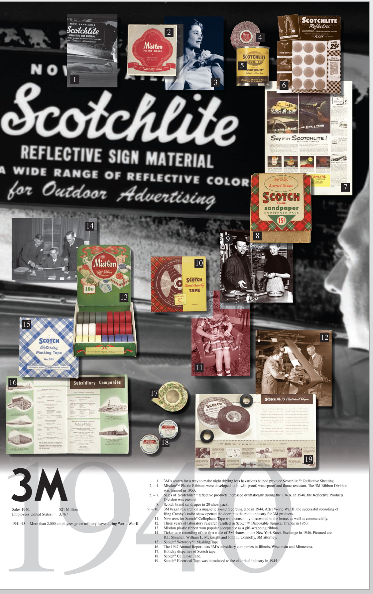 